Publicado en Ciudad de México el 10/11/2021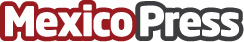 Safe Creative resuelve el problema de los derechos de copyright en los NFT Hasta hoy la adquisición de un NFT no indicaba el derecho de uso, pero ahora ya si gracias a un sistema de archivos inventado por un mexicanoDatos de contacto:Norma Aparicio55 5511 7960Nota de prensa publicada en: https://www.mexicopress.com.mx/safe-creative-resuelve-el-problema-de-los Categorías: Nacional Derecho Finanzas Jalisco Nuevo León Ciudad de México Innovación Tecnológica http://www.mexicopress.com.mx